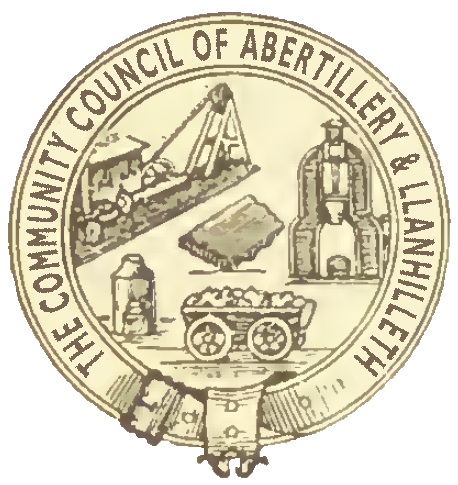 Abertillery and Llanhilleth Community Council (ALCC) Council Grant Application (see criteria and process attached before applying)Name and Address of your group, organisation or project:Contact name:		…………………………………………………………….Telephone number:	…………………………………………………………….Email: 			…………………………………………………………….What are the aims of your project? …………………………………………………….………………………………………………………………………………………………………………………………………………………………………………………………………………………………………………………………………………………………………How does your project benefit the Abertillery and Llanhilleth area or its residents? …………………………………………………………………………………..………………………………………………………………………………………………………………………………………………………………………………………………………………………………………………………………………………………………………Details of project costs:Is your organisation a: 	Charity/community group/sports club/company/not for profit business/other (explain and provide evidence) ………………………………………………………………………………………………………………………………………………………………………………………………………………………………………………………………Payee: 			……………………………………………………………….. Print Name: 		…………….……………………….…………………………   Role in group:  		…….………………………………………………………….Signed:  			..………………………………………………………………Date: 			…..……………………Please return this form with any relevant supporting documents (group constitution,financial statements, letters of support etc.) to clerk@abertilleryandllanhilleth-wcc.gov.uk or:Town Clerk, Abertillery and Llanhilleth Community Council, Mitre Street, Abertillery, NP13 1AEA. Project costs met by group (include match funds)Amount (inc. VAT)£££Sub Total£B. Costs requested from ALCCAmount (inc.VAT)££Sub Total£C.  Total project costs (A + B) TOTAL£